Kupní smlouva na opakující se plněníENPRAG, s.r.o.			zapsána:                 dne 5.květba 1995 v obchodním rejstříku vedeném Městským soudem v Praze, oddíl C, vložka 40956se sídlem:	K Holyni 833/42, 154 00 Praha 5IČ:  62743741	DIČ: CZ62743741zastoupená:	Ladislavem Kroupou, jednatelembankovní spojení:	ČSOB Praha 1číslo účtu: 	600003483/0300jako prodávající na straně jedné (dále jen „prodávající“)aVšeobecná fakultní nemocnice v Prazese sídlem:             	U Nemocnice 499/2, 128 08 Praha 2 IČ: 000 64 165      	DIČ: CZ00064165zastoupená:          	prof. MUDr. Davidem Feltlem, Ph.D., MBA, ředitelem bankovní spojení:  	Česká národní bankačíslo účtu: 	24035021/0710jako kupující na straně druhé (dále jen „kupující“)uzavřeli níže uvedeného dne, měsíce a roku dle ustanovení § 1746 odst. 2 a § 2079  a násl. zákona č. 89/2012 Sb., občanského zákoníku a na základě vyhodnocení výsledků veřejné zakázky malého rozsahu realizované zakázkou e-tržiště č. T004/21V/00009209 ze dne 14.7.2021 s názvem ,,Šatní skříňky kovové“ (dále jen „e-tržiště“), tuto kupní smlouvu na opakující se plnění (dále jen smlouva).I. Předmět plněníPředmětem plnění této smlouvy jsou dodávky šatních skříněk, jejichž specifikace co do druhu a ceny je uvedena v Ceníku zboží dle výsledků e-tržiště č. T004/21V/00009209, který tvoří přílohu č. 1 této smlouvy (dále jen „zboží nebo předmět plnění“)  dle podmínek sjednaných touto smlouvou a zadávacími podmínkami veřejné zakázky. Zboží bude dodáváno na základě objednávek kupujícího do místa plnění uvedeného v objednávce. Kupující se touto smlouvou zavazuje řádně dodané zboží od prodávajícího převzít a zaplatit dohodnutou kupní cenu dle podmínek sjednaných touto smlouvou.Množství zboží uvedené v zadání e-tržiště je množstvím orientačním a není pro kupujícího závazné. II. Kupní cena, platební podmínkyKupní cena zboží byla stanovena výsledkem e-tržiště a je uvedena v příloze č. 1 této smlouvy, včetně specifikace zboží. Cena zboží je nejvýše přípustná a konečná a zahrnuje celý předmět plnění. Kupní cenu lze překročit pouze při prokazatelné změně DPH, a to pouze ve výši shodné s tímto navýšením.Do kupní ceny jsou zahrnuty i veškeré náklady související s dodáním zboží, tj. např. doprava až na místo určení, složení na místo určení, zboží musí být dodáno smontované či smontováno na místě určení, pojištění, obalový materiál a ostatní manipulační poplatky např. poštovní či přepravní.Kupní cenu za dodané zboží zaplatí kupující na základě jednotlivých faktur, které prodávající doručí kupujícímu na jeho Ekonomický úsek, odbor účetnictví, a to až po řádném předání a převzetí zboží nebo je předá spolu se zbožím. Faktury musí obsahovat všechny náležitosti řádného daňového dokladu dle platné právní úpravy, musí dále obsahovat číslo objednávky a bude k nim přiložena i kopie řádně opatřeného dodacího listu způsobem sjednaným níže v čl. III. odst. 6 této smlouvy. Fakturu může prodávající zaslat i elektronicky ve formátu PDF nebo ISDOC na adresu: faktury@vfn.cz. V tomto případě bude dodací list přiložen v nascanované podobě.  Pokud faktura nebude obsahovat všechny náležitosti daňového dokladu podle § 29 zákona č. 235/2004 Sb., o dani z přidané hodnoty, v platném znění, a touto smlouvou, bude kupující oprávněn ji do 15 dnů od doručení vrátit s tím, že prodávající je povinen vystavit novou fakturu nebo opravit původní fakturu. V takovém případě platí nová lhůta splatnosti, která počne běžet doručením opravené nebo nově vyhotovené faktury kupujícímu.Prodávající odpovídá za to, že sazba daně z přidané hodnoty je stanovena k aktuálnímu datu v souladu s platnými právními předpisy.Veškeré platby budou probíhat v korunách českých. Splatnost faktur je 60 kalendářních dnů od doručení kupujícímu za podmínek uvedených v tomto článku smlouvy. Platba se považuje za splněnou dnem jejího odepsání z účtu kupujícího.III. Dodací podmínkyKupující má právo kdykoli v době účinnosti této smlouvy zaslat prodávajícímu písemnou objednávku na konkrétní požadované zboží a jeho množství. Objednávka bude obsahovat zejména: identifikační údaje kupujícího a prodávajícího,evidenční číslo této smlouvy,podrobnou specifikaci požadovaného plnění,místo požadovaného plnění, cenu s DPH a bez DPH,další požadavky na předmět plnění. Objednávka bude doručena na výše uvedenou adresu sídla prodávajícího nebo na email: adriana@kovovynabytek.czProdávající je povinen neprodleně, a to nejpozději do 1 pracovního dne od doručení objednávky potvrdit kupujícímu na jeho elektronickou adresu její přijetí. Potvrzení objednávky bude opatřeno elektronickým podpisem prodávajícího.Dílčí smlouva je uzavřena okamžikem, kdy je prodávajícím kupujícímu potvrzena objednávka učiněná kupujícím za podmínek vyjádřených v této smlouvě.Prodávající je povinen dodávat jednotlivá plnění v celém rozsahu na místa určení uvedená v konkrétní objednávce na vlastní náklady nejpozději do 30 pracovních dnů od doručení objednávky. Zboží bude prodávajícím předáno a kupujícím převzato na základě shodných prohlášení smluvních stran v zápisu o předání a převzetí zboží, kterým se pro účely této smlouvy rozumí dodací list. Na dodacím listu budou uvedené skutečnosti o předání a převzetí zboží; musí zde být uvedeno číslo objednávky. Dále bude obsahovat jeho specifikaci, místo a datum převzetí. Poté ho oprávnění zástupci smluvních stran opatří otisky příslušných razítek a čitelně jej podepíší. Takto opatřený dodací list slouží jako doklad o řádném předání a převzetí zboží. Prodávající je povinen spolu se zbožím předat kupujícímu veškeré listiny, jichž je třeba k nakládání se zbožím a k jeho řádnému užívání.Okamžikem řádného předání a převzetí zboží přechází na kupujícího vlastnické právo ke zboží a nebezpečí škody na zboží. Kupující není povinen převzít zboží či jeho část, která je poškozená nebo která jinak nesplňuje podmínky této smlouvy, zejména pak jakost zboží.Prodávající se zavazuje dodat kupujícímu zboží v obalu nebo obalech, umožňujících bezpečnou dopravu zboží tak, aby nedošlo k jeho poškození či zničení. Prodávající odpovídá za dodržení přepravních podmínek po dobu přepravy ke kupujícímu tak, aby nebylo zboží znehodnoceno.V případě nemožnosti plnění ze strany prodávajícího je tento povinen neprodleně písemně uvědomit kupujícího o přerušení dodávek. Kupující je oprávněn po dobu přerušení dodávek nakupovat předmět plnění od jiného dodavatele za ceny obvyklé. Rozdíl v nákupních cenách, jež vznikne mezi cenami sjednanými touto smlouvou a cenami alternativního dodavatele, uhradí prodávající kupujícímu do 14 dnů po obdržení faktury s vyúčtováním rozdílu v nákupních cenách. V příloze č. 1 je uvedeno odsouhlasené smluvní zboží. Jestliže v průběhu platnosti smlouvy dojde k ukončení výroby některého ze smluvního zboží bude prodávající o této skutečnosti neprodleně informovat kupujícího. Zároveň prodávající doloží doklad, který bude ukončení výroby daného typu výrobku potvrzovat. Prodávající zabezpečí dodávku náhradního zboží, které bude v souladu s požadavky kupujícího dle zadání veřejné zakázky. Nové smluvní zboží musí být před dodávkou písemně odsouhlaseno kupujícím.IV. Záruka za jakost zboží, odpovědnost za vadyProdávající je povinen dodat zboží v množství, jakosti a provedení dle této smlouvy, bez právních či faktických vad. Vadou se rozumí odchylka od druhu nebo kvalitativních podmínek zboží nebo jeho části, stanovených touto smlouvou nebo specifikovaných v objednávce nebo technickými normami či jinými obecně závaznými právními předpisy. Prodávající odpovídá za vady zjevné, skryté i právní, které má zboží v době jeho předání kupujícímu a dále za ty, které se na zboží vyskytnou v záruční době. Prodávající prohlašuje, že je výlučným vlastníkem zboží, že na zboží neváznou žádná práva třetích osob, a že není dána žádná překážka, která by mu bránila s dodaným zbožím disponovat.Prodávající poskytuje kupujícímu záruku za jakost zboží po dobu 24 měsíců od řádného předání a převzetí zboží. Po tuto dobu bude zboží způsobilé k užívání a zachová si smluvené resp. obvyklé vlastnosti. Záruční doba počíná běžet dnem převzetí zboží kupujícím.Záruční doba neběží po dobu, po kterou kupující nemůže užívat zboží pro jeho vady, za které odpovídá prodávající. Kupující je povinen uplatnit zjištěné vady zboží u prodávajícího bez zbytečného odkladu poté, co je zjistil. Kupující uplatní zjištěné vady písemnou formou na elektronickou adresu adriana@kovovynabytek.cz. Kupující je oprávněn vybrat si způsob uplatnění vad a dále je oprávněn si zvolit mezi nároky z vad.Kupujícímu náleží právo volby mezi nároky z vad dodaného plnění, přičemž je oprávněn po prodávajícím:nárokovat dodání chybějícího plnění,nárokovat dodání náhradního zboží za vadné plnění,nárokovat slevu z kupní ceny,odstoupit od této smlouvy, bude-li se jednat o podstatnou vadu plnění.V případě uplatnění nároku z vad dodaného zboží kupujícím z důvodu pochybnosti o kvalitě dodávky, se prodávající zavazuje na žádost kupujícího obratem, nejpozději do 48 hodin zboží vyměnit za nové, které nebude vykazovat obdobné závady, bez ohledu na aktuální stav průběhu reklamačního řízení.V. SankceV případě prodlení se zaplacením řádně vystavené faktury je prodávající oprávněn požadovat zaplacení smluvního úroku z prodlení ve výši 0,01% z dlužné částky za každý den prodlení. Smluvní strany se dohodly, že prodávající je oprávněn požadovat zaplacení úroku z prodlení až po uplynutí 30 dnů od sjednané lhůty splatnosti.V případě dodání jiného zboží než vysoutěženého, jiného množství než objednaného, při navýšení ceny a při nedodržení dodací lhůty je kupující oprávněn požadovat zaplacení jednorázové smluvní pokuty ve výši 3% z kupní ceny objednávky bez DPH. Dále je kupující oprávněn požadovat zaplacení další smluvní pokuty ve výši 0,1 % z  kupní ceny objednávky bez DPH za každý započatý den prodlení s dodáním zboží. Kupující je dále v těchto případech oprávněn odmítnout převzetí zboží a odstoupit od smlouvy. V případě nedodržení povinnosti stanovené v čl. VII. odst. 4 smlouvy má kupující právo účtovat smluvní pokutu ve výši pohledávky, která byla postoupena v rozporu s touto smlouvou. Kupující má zároveň právo odstoupit od smlouvy.Smluvní pokuta bude vyúčtovaná samostatným daňovým dokladem a její splatnost činí 30 dní ode dne doručení daňového dokladu. Kupujícímu vzniká právo na náhradu škody způsobené porušením smluvních povinností v plné výši i po úhradách výše sjednaných smluvních pokut.VI. Doba trvání, Ukončení smlouvySmlouva se uzavírá na dobu určitou 6 měsíců ode dne nabytí účinnosti. Smlouva nabývá platnosti dnem podpisu smluvních obou stran a účinnosti dnem uveřejnění v registru smluv.Smlouvu mohou smluvní strany ukončit písemnou dohodou anebo výpovědí bez udání důvodu. Výpovědní doba činí 1 měsíc a začíná běžet prvním dnem měsíce následujícího po doručení výpovědi druhé smluvní straně.Kterákoliv ze smluvních stran je oprávněna od této smlouvy odstoupit v případě jejího podstatného porušení druhou smluvní stranou. Pro účely této smlouvy se dále za podstatné porušení smluvních povinností považuje takové porušení, u kterého strana porušující smlouvu měla nebo mohla předpokládat, že při takovémto porušení smlouvy, s přihlédnutím ke všem okolnostem, by druhá smluvní strana neměla zájem smlouvu uzavřít; na straně prodávajícího  jednání uvedená v čl. V. odst. 2 této smlouvy a na straně kupujícího opakované prodlení se zaplacením kupní ceny, na které byl kupující prodávajícím upozorněn. Odstoupení od smlouvy nabývá účinnosti dnem doručení jeho písemného vyhotovení druhé smluvní straně.VII. Závěrečná ustanoveníTuto smlouvu lze měnit nebo doplnit pouze formou vzestupně číslovaných písemných dodatků, odsouhlasených oběma smluvními stranami. Jiné zápisy, protokoly, oznámení apod. se za změnu smlouvy nepovažují.Smlouva je vyhotovena ve dvou stejnopisech, přičemž každá smluvní strana obdrží po jednom.Právní vztahy touto smlouvou neupravené, jakož i právní poměry z ní vznikající a vyplývající, se řídí příslušnými ustanoveními právních předpisů ČR, zejména z. č. 89/2012 Sb. Soudem příslušným pro všechny spory vzniklé z této smlouvy mezi smluvními stranami, je obecný soud kupujícího. Prodávající je oprávněn postoupit pohledávku vyplývající z plnění dle této smlouvy na třetí osobu pouze s předchozím písemným souhlasem kupujícího.Prodávající bere na vědomí, že kupující je povinen dle ustanovení § 219, odst. 1 z. č. 134/2016 Sb. a dle zákona č. 340/2015 Sb., o registru smluv uveřejnit tuto smlouvu včetně případných dodatků a objednávek vystavených na základě této smlouvy zákonem stanoveným způsobem. Smluvní strany prohlašují, že smlouvu před jejím podpisem přečetly, řádně projednaly a s jejím obsahem bez výhrad souhlasí. Smlouva je vyjádřením jejich pravé, skutečné, svobodné a vážné vůle. Na důkaz pravosti a pravdivosti těchto prohlášení připojují oprávnění zástupci smluvních stran své vlastnoruční podpisy.Nedílnou součástí této smlouvy jsou následující přílohy: Příloha č. 1: Ceník zboží dle výsledků e-tržiště č. T004/21V/00009209V Praze dne:							V Praze dne:       za prodávajícího:                                                                                               	za kupujícího:Ladislav Kroupa			                   	        	  	prof. MUDr. David Feltl, Ph.D., MBAjednatel                                                                      			ředitelPříloha č. 1: Ceník zboží dle výsledků e-tržiště č. T004/21V/00009209KódNázev položky Specifikace položkyRozměr                                                                                                 š x v x hDekorNáhledMJOdsouhlasený smluvní modelcena bez DPH/MJ1.Dvoudvéřová kovová šatní skříň (šíře 600 mm)Dvoudvéřová kovová šatní skříň (2x oddíl 300 mm), korpus skříně svařovaný, cylindrický bezpečnostní zámek, odvětrání ve dveřích, police v horní části, háček na oděv, tyč s háčky, štítek, zrcadlo, sokl, povrchová úprava práškovým lakem.600 x 1800 x 500 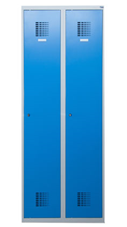 ksSUM 320 W3 050,00 Kč2.Jednodvéřová kovová šatní skříň (šíře 300 mm)Jednodvéřová kovová šatní skříň, korpus skříně svařovaný, cylindrický bezpečnostní zámek, odvětrání ve dveřích v dolní i horní části, police v horní části, tyč, háčky, sokl, povrchová úprava práškovým lakem .300 x 1800 x 500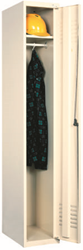 ksSUM 310 W2 037,00 Kč3.Jednodvéřová kovová šatní skříň (šíře 400 mm)Jednodvéřová kovová šatní skříň, korpus skříně svařovaný, cylindrický bezpečnostní zámek, odvětrání ve dveřích v dolní i horní části, police v horní části, svislá mezistěna na oddělení prádla (špinavé a čisté), tyč, háčky, zrcadlo, štítek na jméno, sokl, povrchová úprava práškovým lakem.400 x 1800 x 500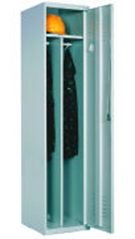 ksSUM 410 W2 297,00 Kč